AIŠKINAMASIS RAŠTASDĖL UŽDAROSIOS AKCINĖS BENDROVĖS „MIESTO ENERGIJA“ KLAIPĖDOS LAISVOSIOSIOS EKONOMINĖS ZONOS VARTOTOJAMS TIEKIAMOS ŠILUMOS BAZINĖS KAINOS DEDAMŲJŲ2015 liepos 2 d.TURINYS1.	Bendroji dalis	12.	Šilumos trasų dalis ir su ja susiję kaštai, priskirtina esamiems šilumos vartotojams	23.	Šilumos gamybos (pirkimo) kainos dedamosios	44.	Šilumos perdavimo kainos dedamosios	54.1.	Veiklos sąnaudos	64.2.	Perdavimo veiklos materialinės ir joms prilygintos sąnaudos	74.3.	Perdavimo nusidėvėjimo (amortizacijos)sąnaudos	74.4.	Perdavimo veiklos darbo užmokesčio ir socialinio draudimo sąnaudos	84.5.	Perdavimo veiklos palūkanų sąnaudos	94.6.	Pelnas, skaičiuojamas perdavimo veikloje	95.	Šilumos pardavimo kainos dedamosios	115.1.	Pardavimo veiklų materialinės ir joms prilygintos sąnaudos	115.2.	Pardavimo veiklos darbo užmokesčio ir socialinio draudimo sąnaudos	125.3.	Pelnas nuo pardavimo veiklos	126.	Šilumos kainos paskaičiavimo suvestinė	13Bendroji dalisUAB „Miesto energija“ išlaidų šilumos pirkimui, perdavimui ir pardavimui kaštų bei normatyvinio pelno išklotinė bei bazinės šilumos kainos paskaičiavimas yra atliktas, remiantis:UAB “Miesto energija“ pateiktas bazinės šilumos kainos projektu, kurio pagrindu 2014 m. gruodžio 18 d. sprendimu Nr. T2-341 Klaipėdos miesto taryba patvirtino bazinę šilumos kainąŠilumos kainų nustatymo metodikai, patvirtinta Valstybinės kainų ir energetikos kontrolės komisijos 2009 m. liepos 8 d. nutarimu Nr. O3-96 (šiuo metu aktualia metodikos redakcija)Lyginamaisiais rodikliais, vertinant atskiras šilumos kainos dedamąsias, lyginant jas su šių dšilumos tiekėjų nustatytų bazinių kainų šilumos kainų dedamosiomis bei lyginamaisiais rodikliais:UAB Litesko filialas "Marijampolės šiluma" Kazlų Rūdos padalinys, šilumos bazinė kaina patvirtinta VKEKK 2013 m. balandžio 11 d.,  – parduodamos šilumos metinis kiekis 15,12 GWhUAB "Balterma", šilumos bazinė kaina patvirtinta Vilniaus miesto tarybos 2015 m. kovo 4 d.,  - – parduodamos šilumos metinis kiekis 12,3 GWhUAB "Vilniaus valda",  šilumos bazinė kaina patvirtinta VKEKK 2013 m. balandžio 11 d.,  - – parduodamos šilumos metinis kiekis 3,8 GWhUAB "Skuodo šiluma",  šilumos bazinė kaina patvirtinta VKEKK 2013 m. balandžio 11 d.,  – parduodamos šilumos metinis kiekis 14,18 GWhPravieniškių pataisos namai- atviroji kolonija, , šilumos bazinė kaina patvirtinta VKEKK 2013 m. vasario 22 d.,  - – parduodamos šilumos metinis kiekis 14,12 GWhUAB "Elektrėnų komunalinis ūkis" dabar priklausanti UAB "Gelvita", , šilumos bazinė kaina patvirtinta VKEKK 2013 m. lapkričio 07 d., (bendros sąnaudos padalintos proporcingai sąnaudoms 2012 metais) - – parduodamos šilumos metinis kiekis 13,2 GWhVšĮ Velžio komunalinis ūkis, , šilumos bazinė kaina patvirtinta VKEKK 2011 m. liepos 21 d.,  - – parduodamos šilumos metinis kiekis 13,07 GWhUAB Orion Global Pet 2015-02-04 raštu Nr. L020 UAB Klaipėdos laisvosios ekonominės zonos valdymo bendrovei pateikta informacija dėl numatomos maksimalios šilumos tiekimo kainos į UAB Miesto energija tinklusĮ šilumos kainos skaičiavimą nėra įtrauktos ateityje galimos pajamos, mažinančios šilumos kainą, UAB Miesto energija parduodant AB Klaipėdos energija įmonei iš UAB Orion Global Pet nupirktą šilumąIšlaidos ir kainos skaičiuojamos litais ir eurais, kadangi UAB „Miesto energija“ išlaidų šilumos pirkimui, perdavimui ir pardavimui kaštų bei normatyvinio pelno išklotinė yra lyginama su UAB „Miesto energija“ projekte esančiu pasiūlymu, parengtu iki euro įvedimo. Šilumos trasų dalis ir su ja susiję kaštai, priskirtina esamiems šilumos vartotojamsAkivaizdu, kad plėtojant centralizuoto šilumos tiekimo infrastruktūrą Klaipėdos LEZ teritorijoje, buvo tikimasi kur kas didesnio šilumos vartojimo, nei dabar planuojama, vertinant bazinę šilumos kainą. Tai yra – įrengta šilumos tiekimo infrastruktūra buvo numatyta gerokai didesniam šilumos poreikiui užtikrinti, o dabar ji yra nepilnai išnaudojama. Sprendimus investuoti į šilumos tiekimo sistemą priėmė pats šilumos tiekėjas, šilumos tiekėjas pasirinko vamzdynų skersmenis, pats planuodamas ateities šilumos vartojimo apimtis ir prisiimdamas riziką dėl šių sprendimų. Šios investicijos nebuvo derinamos su Klaipėdos savivaldybe arba Valstybinę kainų ir energetikos kontrolės komisija. Susidariusi situacija savo ruožtu neišvengiamai didina tiek santykinius šilumos nuostolius tinkle, tiek pastovius kaštus (ypač amortizacijos-nusidėvėjimo kaštai ir pelnas), tenkančius vienai vartotojams parduodamai kWh šilumos.Nepaisant dar visai naujų šilumos trasų, daugelio iš kurių amžius dar nesiekia 10 metų, planuojami šilumos nuostoliai Klaipėdos LEZ, skaičiuojant bazinę šilumos kainą, siekia net 28% nuo patiektos į tinklą šilumos kiekio.Šilumos kainų nustatymo metodikoje vienas pagrindinių principų yra principas, kad šilumos kainų dedamosios grindžiamos tiekėjo būtinomis sąnaudomis. Tai yra – į kainą neturėtų būti įtraukiamos tos sąnaudos, kurios nėra būtinos šilumos vartotojams, kuriems yra paskaičiuojama šilumos kaina, aprūpinti šiluma. Tik dalis Klaipėdos LEZ teritorijoje veikiančio šilumos tiekėjo UAB „Miesto energija“ infrastruktūros kaštų realiai turėtų būti priskirti esamų šilumos vartotojų aprūpinimui šiluma. Likusi dalis yra skirta būsimų kada nors atsirasiančių šilumos vartotojų aprūpinimui šiluma užtikrinti.  Todėl galima vertinti, kad šios perteklinės infrastruktūros išlaikymas neturėtų būti įtraukiamas į esamų šilumos vartotojų mokamos šilumos kainą. Vertinant – kokia dalis esamos centralizuotų šilumos tinklų infrastruktūros ir su ja susijusių kaštų turėtų būti įtraukta į šilumos kainą, atliekamas lyginamojo rodiklio – vamzdynų ilgio sąlyginiais metrais ir planuojamo parduoti šilumos kiekio santykio km (sal)/GWh tyrimas ir palyginimas su atitinkamais kitų nedidelių šilumos tiekimo įmonių Lietuvoje rodikliais. 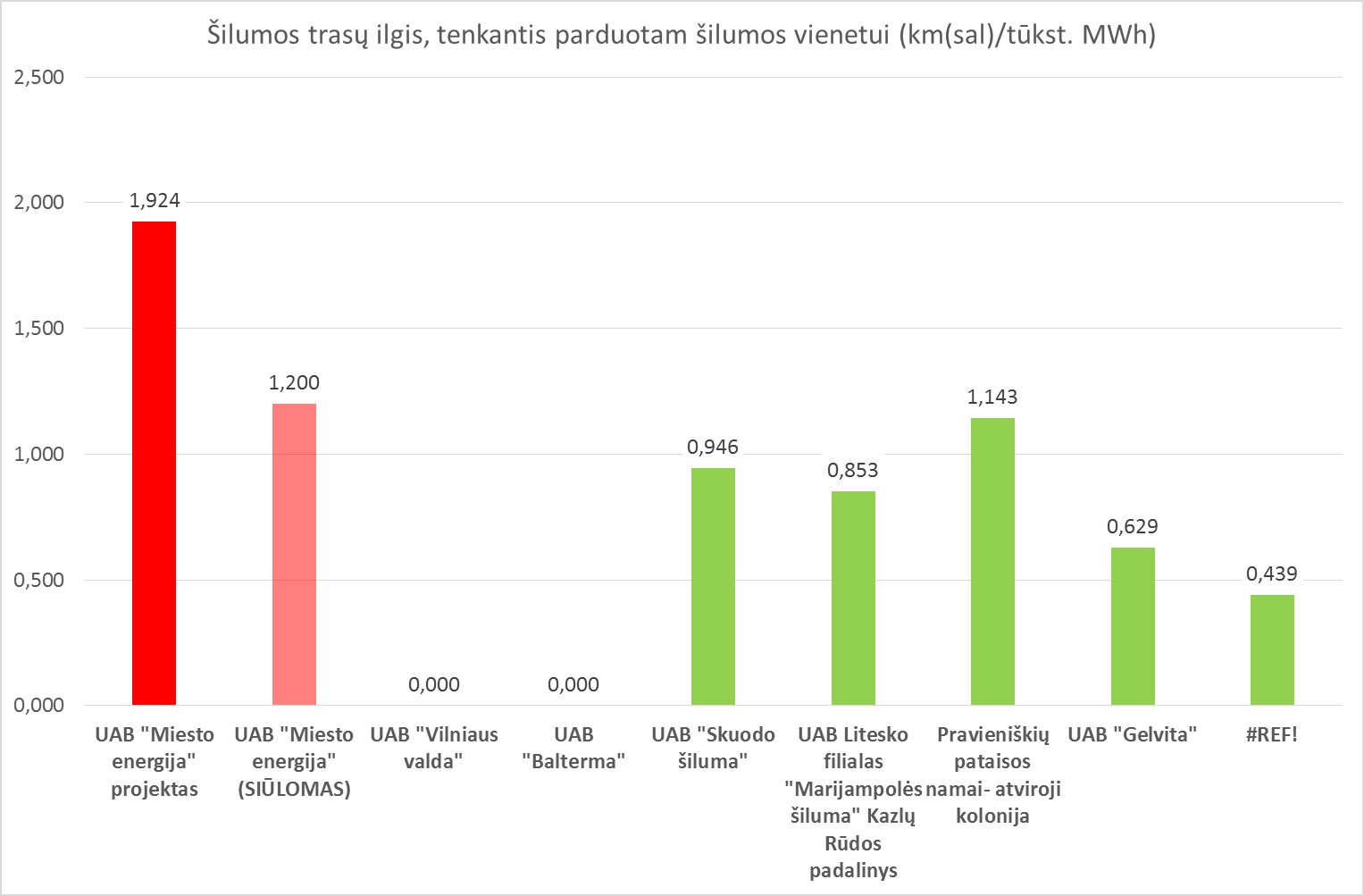 Graf. 1 Šilumos trasų sąlyginis ilgis, tenkantis parduotam šilumos kiekio vienetui skirtingose nagrinėjamose lyginamose šilumos tiekimo įmonėseKaip matoma – UAB „Miesto energija“ Klaipėdos LEZ teritorijoje disponuojamos infrastruktūros – šilumos trasų ilgio sąlyginiais metrais, tenkančio GWh parduodamos šilumos, rodiklis  yra kur kas didesnis, nei kitų nedidelių šilumos tiekimo įmonių Lietuvoje. Todėl siūloma, vertinant infrastruktūros dydį ir su ja susijusius kaštus, traukiamus į šilumos kainą, numatyti, kad tik 62% esamos infrastruktūros (tinklų) yra skirti esamiems šilumos vartotojams aprūpinti šiluma. Likusieji 38% yra iš esmės skirti būsimiems vartotojams ir neturėtų būti įtraukti į šilumos kainą. Toliau aiškinamajame rašte koeficientas 0,62 yra vadinamas koeficientu, parodančiu kaštų, priskirtinų esamiems šilumos vartotojams, dalį visuose su įrengtais tinklais susijusiuose kaštuose (atmetant kaštus, priskirtinus būsimiems naujiems vartotojams)Taigi, vertinant šilumos trasų ilgį, siūloma laikyti, kad iš esamų 5 km ilgio vamzdynų (skaičiuojant sąlyginiais skersmenimis), tik 3,1 km turėtų būti vertintini, kaip būtini esamiems vartotojams aprūpinti šiluma ir atitinkamai tik šiais 3,1 km susiję kaštai turėtų būti įtraukti į šilumos kainos skaičiavimus. Atitinkamai iš bazinės kainos projekte esančių įvertintų 1,03 tūkst. MWh metinių šilumos nuostolių, vertinant šilumos kainą, turėtų būti vertintini tik 0,64 tūkst. MWh metiniai šilumos nuostoliai. Vėliau, jei šilumos tiekėjui pavyktų užtikrinti naujų šilumos vartotojų prisijungimą prie esamos infrastruktūros, augant parduodamos šilumos kiekiui, į šilumos kainos skaičiavimus įtrauktų šilumos nuostolių dydis turėtų artėti prie faktinių šilumos nuostolių vertės.Šilumos gamybos (pirkimo) kainos dedamosiosUAB „Miesto energija" pati LEZ teritorijoje šilumos energijos negamina. Nuo 2007 metų šilumos energija buvo perkama tik iš AB „Klaipėdos energija“. . UAB „Miesto energija" šilumos energiją perka iš AB „Klaipėdos energija" pagal - 2004 10 27 šilumos supirkimo sutartį  Nr. 74. Įsigaliojus naujai, 2009 07 08 VKEKK nutarimu Nr. 03-96 patvirtintai šilumos kainų nustatymo metodikai, šilumos energija iš AB „Klaipėdos energija" perkama pagal kainas verslui. Bazinės kainos skaičiavimuose perkamai šilumai paskaičiuoti UAB ‚Miesto energija“  taikė 2013 m.. gruodžio  mėn.  galiojusią  AB „Klaipėdos  energija"  kainą verslo klientams — 22,52  ct/kWh.Šilumos kainų nustatymo metodikos 56.4 straipsnis numato, kad nustatant šilumos bazinę kainą (kainos dedamąsias), atsižvelgiama į suplanuotus pokyčius Ūkio subjekto veikloje pirmaisiais reguliavimo periodo metaisŠiuo metu baigiamas įvykdyti projektas, kurį įgyvendinus nuo 2015 rudens bus galima tiekti šilumą, pagamintą biokuro katiluose, įrengtuose UAB Orion Global Pet įmonėje ( Metalo g.16). Įmonė šilumą į UAB „Miesto energija“ tinklus tiektų kaip nepriklausomas gamintojas. Vertinant į bazinę šilumos kainą įtrauktiną perkamos šilumos kainą, remiamasi UAB Orion Global Pet 2015-02-04 raštu Nr. L020 UAB Klaipėdos laisvosios ekonominės zonos valdymo bendrovei pateiktą informaciją, kad skaičiuojant investicinį planą, buvo , naudojama 7,5 ct/kWh maksimali šilumos tiekimo kaina. Šilumos trasa nuo UAB Orion Global Pet iki UAB „Miesto energija“ tinklų yra nutiesta UAB Orion Global Pet lėšomis. Bazinės šilumos kainos projekte taikoma 7,5 ct/kWh perkamos šilumos kaina. Priimama, kad ši kaina galios visą bazinės kainos galiojimo laikotarpį. Pastaba: UAB Miesto energija iki bazinės kainos patvirtinimo gali patikslinti šilumos, kurią pirks iš UAB Orion Global Pet.,  kainą ir kainos nustatymo formulę (jei tokia būtų). Metinis šilumos kiekis, planuojamas patiekti vartotojams, yra priimamas pagal UAB „Miesto energija“ pateiktą projektą (2,60 tūkst. MWh), metiniai šilumos nuostoliai yra įvertinti, padauginus UAB „Miesto energija“ planuojamus šilumos nuostolius 1,03 tūkst. MWh iš koeficiento, parodančio kaštų, priskirtinų esamiems šilumos vartotojams, dalį visuose su įrengtais tinklais susijusiuose kaštuose (atmetant kaštus, priskirtinus būsimiems naujiems vartotojams)- 0,62 (žr. sk. 2). Tai yra – 0,64 tūkst. MWh. 
Tokiu būdu, vertinant šilumos gamybos (pirkimo) kainos dedamąją, vertinamas perkamas šilumos kiekis yra lygus 2,60+0,64=3,24 tūkst. MWhUAB „MIESTO ENERGIJA“ ŠILUMOS GAMYBOS (PIRKIMO) BAZINIŲ KAINŲ DEDAMŲJŲ SKAIČIAVIMASŠilumos perdavimo kainos dedamosiosVertinant šilumos perdavimo kainų dedamąją UAB „Miesto energija“ tiekiamos šilumos Klaipėdos LEZ vartotojams bazinėje kainoje, dalis išlaidų buvo priimtos iš UAB „Miesto energijos“ pateikto bazinės šilumos kainos projekto:  Tai yra – išlaidos elektros energija technologijai, išlaidos vandeniui technologijai. Tai yra – visos kintamos šilumos perdavimo išlaidos. Taip pat – išlaidos mokesčiams priimamos tokios, kokios pateiktos UAB „Miesto energijos“ bazinės šilumos kainos projekte.Kitos būtinosios sąnaudos yra mažinamos  Veiklos sąnaudosUAB „Miesto energija“ pateiktame šilumos bazinės kainos projekte veiklos sąnaudos siekia 149,9 tūkstančius litų (galutinėje šilumos kainos dedamojoje tai sudaro 5,77 ct/kWh)Palyginus veiklos sąnaudas UAB „Miesto energija“ su veiklos sąnaudomis kitose lyginamose šilumos tiekimo įmonėse, pastebima, kad UAB „Miesto energija“ įvertintos veiklos sąnaudos, tenkančios parduodamos šilumos vienetui  ženkliai viršija santykines veiklos sąnaudas kitose lygintinose įmonėse. UAB „Miesto energija“ veiklos sąnaudos netgi absoliučiu dydžiu ženkliai viršija daugumos kitų šilumos tiekimo įmonių veiklos sąnaudas, nepaisant to fakto, kad kitose lygintinose įmonėse parduodamos šilumos metiniai kiekiai yra ženkliai didesni, be to – kitos įmonės dar papildomai eksploatuoja ir šilumos gamybos įrenginius  (jei lygintume UAB „Miesto energija“ veiklos sąnaudas, priskirtas šilumos perdavimui ir pardavimui su atitinkamomis veiklos sąnaudomis kitose įmonėse – skirtumas būtų dar didesnis).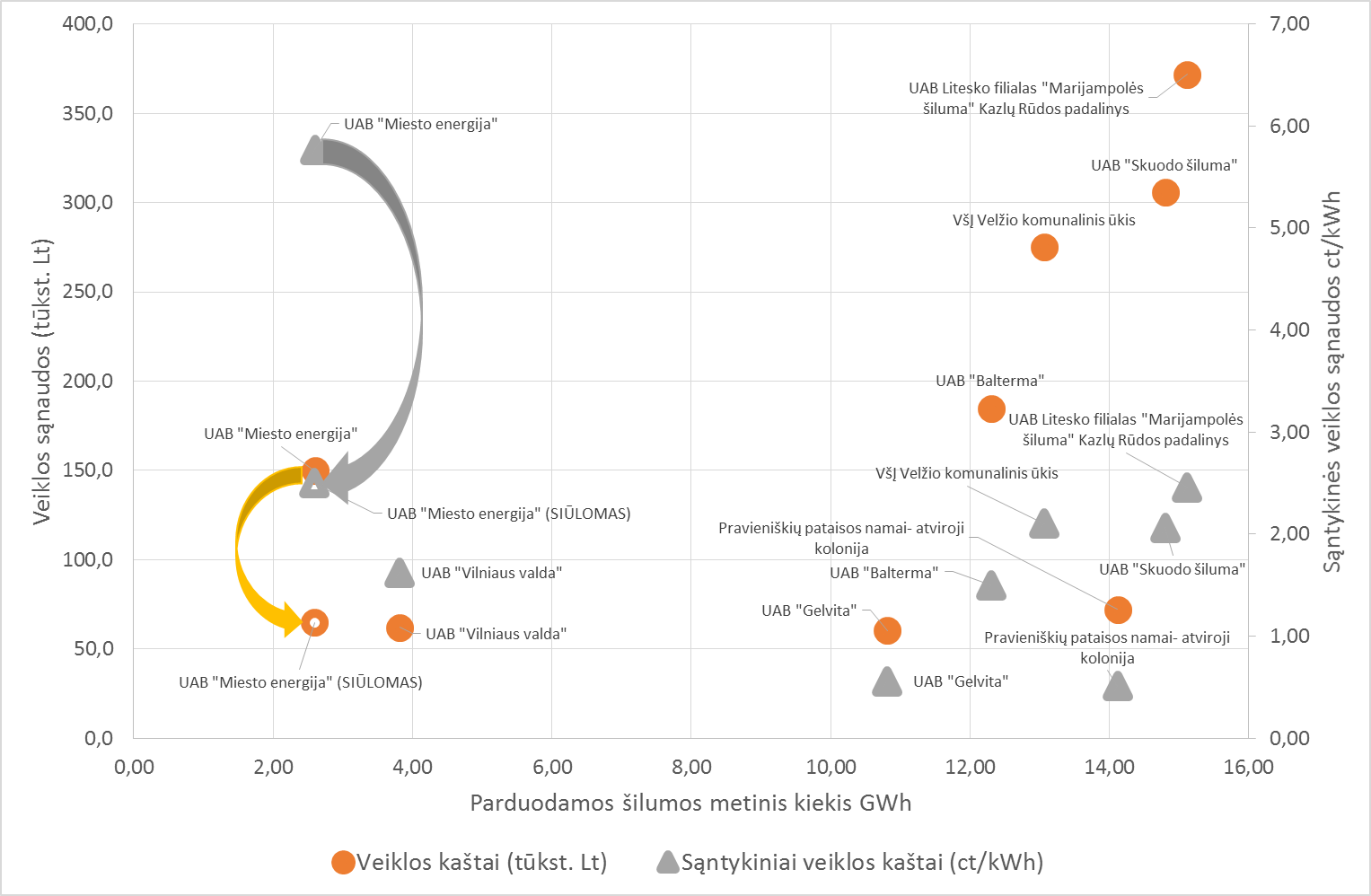 Graf. 2 Veiklos (administracinės) sąnaudos bei veiklos (administracinės) sąnaudos tenkančios vienam parduotam šilumos kiekio vienetui skirtingose nagrinėjamose lyginamose šilumos tiekimo įmonėseTodėl rekomenduotina prie būtinųjų pajamų  priskirtas pajamas, skirtas kompensuoti metines veiklos sąnaudas UAB „Miesto energija“ sumažinti nuo 149,9 tūkst. Lt iki 65 tūkst.Lt . Tokiu būdu santykinės į šilumos kainą  įtrauktos būtinosiomis pajamomis kompensuojamos veiklos sąnaudos sumažėtų nuo 5,77 ct/kWh iki 2,5 ct/kWh. Tai yra jos vis vien būtų aukštesnės, nei kitų lygintinų šilumos tiekio įmonių, skirtingai nuo UAB „Miesto energija“ eksploatuojančių dar ir šilumos gamybos įrenginius ir turinčių kur kas didesnį vartotojų skaičių (smulkesnius vartotojus).Panašias veiklos sąnaudas UAB „Miesto energija“ deklaravo 2011 ir 2012 metais (atitinkamai 60,5 ir 71,5 tūkst.Lt)Perdavimo veiklos materialinės ir joms prilygintos sąnaudosUAB „Miesto energija“ pateiktame šilumos bazinės kainos projekte perdavimo ir pardavimo veiklų materialinės ir joms prilygintos sąnaudos siekia 54,1 tūkstančius litų. Tame skaičiuje – perdavimo veiklos materialinės ir joms prilygintos sąnaudos yra 36,5 tūkst. Lt, o pardavimo veiklos: 17,6 tūkst. LtŠilumos kainų nustatymo metodikoje yra numatyta, kad šilumos tiekėjų bei Reguliuojamų gamintojų veiklos efektyvumas bei sąnaudų pagrįstumas vertinamas atliekant lyginamąją analizę, t. y. lyginant įmonės veiklą su kitų atitinkamai įmonių grupei priklausančių įmonių veikla. Įmonių, realizuojančių mažiau nei 10 GWh šilumos per metus, veiklos efektyvumas bei sąnaudų pagrįstumas vertinamas lyginant įmonės veiklą su V grupės įmonių veikla. Lyginamosios analizės rodiklius skaičiuoja Komisija, vadovaudamasi Lyginamosios analizės aprašu.VKEKK viešai pateikiamuose lyginamosios analizės rodikliuose (http://www.regula.lt/SiteAssets/siluma/2013-m-silumo-tiekeju-lyg-rod.pdf ) yra pateikiami keli rodikliai, apibrėžiantys perdavimo veiklų materialinės ir joms prilygintos sąnaudas. Materialinės sąnaudos perdavimo veikloje, tenkančios vienam sąlyginiam šilumos tinklų kilometrui: V grupės įmonėms taikomas rodiklis: <3872 Lt/km(sal)Remonto sąnaudos perdavimo veikloje, tenkančios vienam sąlyginiam šilumos tinklų kilometrui: V grupės įmonėms taikomas rodiklis: <224 Lt Lt/km(sal)Pritaikant šilumos kainų nustatymo metodikoje taikomą vieną pagrindinių principų, kad šilumos kainų dedamosios grindžiamos tiekėjo būtinomis sąnaudomis ir vertinant UAB „Miesto energija“ sąnaudas esamiems vartotojams ir netraukiant perteklinės infrastruktūros, skirtos ateities vartotojams aprūpinti šiluma, tai yra skaičiuotumėm, kad iš 5 km(sąl) UAB „Miesto energija“ disponuojamų  šilumos tinklų esamus vartotojus aptarnauja tik  3,1 km(sąl) šilumos tinklų (žr. skyrių 2) , . tokiu atveju:Materialinės ir joms prilystančios perdavimo veiklos sąnaudos, kurios galėtų būti įtrauktos į šilumos kainą, sumažėtų nuo 36,5 tūkst. Lt iki 12,00 tūkst. Lt Perdavimo veiklos remonto sąnaudos, kurios galėtų būti įtrauktos į šilumos kainą, sumažėtų nuo 7,5 tūkst. Lt iki 0,69 tūkst. Lt Būtent šias sąnaudas ir siūloma laikyti būtinosiomis, vertinant šilumos kainą.Atkreiptinas dėmesys, kad UAB „Miesto energija“ deklaruojamos faktinės materialinės ir joms prilystančios perdavimo veiklos sąnaudos 2011 ir 2012 metais buvo dar mažesnės: atitinkamai 4,9 tūkst. Lt ir 6,4 tūkst. Lt.  UAB „Miesto energija“ deklaruojamos faktinės perdavimo veiklos remonto sąnaudos 2011 ir 2012 metais siekė atitinkamai 0 Lt ir 0,1 tūkst. LtVertinant materialinių ir joms prilystančių perdavimo veiklos sąnaudų atskirų dedamųjų, trauktinų į būtinąsias sąnaudas dydį, jos visos (išskyrus remonto sąnaudas, kurios įvertintos aukščiau) yra mažinamos (lyginant su UAB „Miesto energija“ pateiktu projektu) proporcingai, tai yra – sumažinant jas 2,79 karto. Perdavimo nusidėvėjimo (amortizacijos)sąnaudosUAB „Miesto energija“ pateiktame šilumos bazinės kainos projekte perdavimo ir pardavimo veiklų nusidėvėjimo (amortizacijos) sąnaudos siekia 154,3 tūkstančius. Tame skaičiuje – vamzdynų nusidėvėjimo (amortizacijos) sąnaudos siekia : 117 tūkst. LtVertinant būtinąsias perdavimo ir pardavimo nusidėvėjimo (amortizacijos) sąnaudas, siūloma taikyti šilumos kainų nustatymo metodikos vieną pagrindinių principų, kad šilumos kainų dedamosios grindžiamos tiekėjo būtinomis sąnaudomis. Tai yra – į būtinąsias sąnaudas traukiamos tik to turto nusidėvėjimo (amortizacijos) sąnaudos, kuris yra skirtas esamiems vartotojams aprūpinti šiluma, nevertinant turto - perteklinės infrastruktūros, skirtos ateities vartotojams aprūpinti šiluma, nusidėvėjimo (amortizacijos)Skaičiuojant, kad iš  5 km(sąl) UAB „Miesto energija“ disponuojamų  šilumos tinklų (skaičiuojant pagal sąlyginį diametrą) esamus vartotojus aptarnauja tik  3,1 km(sąl) šilumos tinklų (žr. skyrių 2), tokiu atveju į būtinąsias vamzdynų nusidėvėjimo (amortizacijos) sąnaudas iš 117 tūkst. Lt vamzdynų nusidėvėjimo (amortizacijos) sąnaudų, numatytų UAB „Miesto energija“ bazinių šilumos kainų projekte, būtinosiomis sąnaudomis siūlytina pripažinti 72,54 tūkst. LtTokiu būdu – į būtinąsias UAB „Miesto energija“ sąnaudas siūlomas įtraukti perdavimo veiklų nusidėvėjimo (amortizacijos) sąnaudas, siekiančias 104,7 tūkstančius litų Perdavimo veiklos darbo užmokesčio ir socialinio draudimo sąnaudosUAB „Miesto energija“ pateiktoje informacijoje bazinės šilumos kainos projekte yra numatyta, kad planuojamas darbuotojų skaičius tiesioginėje veikloje yra 2,7 (tame skaičiuje 2,2 – perdavimo veikloje, 0,5 – pardavimo veikloje).Vidutinis planuojamas mėnesinis darbo užmokesčio fondas –  7,48 tūkstančiai litų (perdavimo veikloje 6,2 tūkst. Lt, pardavimo veikloje – 1,25 tūkst.Lt). Metinis fondas – 89,7 tūkstančiai Lt (perdavimo veikloje 74,7 tūkst. Lt, pardavimo veikloje – 15 tūkst.Lt).Vidutinis mėnesinis atlyginimas – perdavimo veikloje 2830 Lt, pardavimo veikloje – 2500 LtVKEKK viešai pateikiamuose lyginamosios analizės rodikliuose (http://www.regula.lt/SiteAssets/siluma/2013-m-silumo-tiekeju-lyg-rod.pdf ) yra pateikiami keli rodikliai, apibrėžiantys darbo užmokesčio sąnaudas. Vienam dirbančiam perdavimo veikloje tenkantis sąlyginis šilumos tinklų ilgis: V grupės šilumos tiekėjams:  >2,34 km(sal)/darbVidutinis brutto darbo užmokestis V grupės šilumos tiekėjams: 1938 Lt/mėnVertinant būtinąsias perdavimo veiklos sąnaudas darbo užmokesčiui, siūloma taikyti šilumos kainų nustatymo metodikos vieną pagrindinių principų, kad šilumos kainų dedamosios grindžiamos tiekėjo būtinomis sąnaudomis. Tai yra – į būtinąsias sąnaudas traukiamos tik tos infrastruktūros aptarnavimui skirtą darbo jėgą ir užmokestį jai, kuri yra skirta esamiems vartotojams aprūpinti šiluma, nevertinant perteklinės infrastruktūros, skirtos ateities vartotojams aprūpinti šiluma, aptarnavimui skirto darbo užmokesčio.Skaičiuojant, kad iš  5 km(sąl) UAB „Miesto energija“ disponuojamų  šilumos tinklų (skaičiuojant pagal sąlyginį diametrą) esamus vartotojus aptarnauja tik  3,1 km(sąl) šilumos tinklų (žr. skyrių 2Error! Reference source not found.), tokiu atveju į būtinosios perdavimo sąnaudos darbo užmokesčiui yra paskaičiuojamos, naudojant VKEKK patvirtintą rodiklį 2,34 km(sal)/darbTai yra – į būtinasias darbo atlyginimo sąnaudas perdavimo veikloje galima įtraukti 1,32 darbuotojo, o vertinant VKEKK patvirtintą vidutinį atlyginimą, metinės darbo užmokesčio sąnaudos perdavimo srityje turėtų siekti 30,8 tūkst. LtVertinant sąnaudas socialiniam draudimui, priimam išlaidų socialiniam draudimui ir išlaidų darbo užmokesčiui santykį analogišką pateiktam UAB „Miesto energija“ išlaidų socialiniam draudimui ir išlaidų darbo užmokesčiui santykiui bazinės šilumos kainos projekte.Tai yra – išlaidos socialiniam draudimui perdavimo veikloje:9.5 tūkst LtPerdavimo veiklos palūkanų sąnaudosŠilumos kainų nustatymo metodikoje palūkanų sąnaudos už paskolas investicijoms skaičiuojamos pagal atskiras veiklos rūšis, atsižvelgus į ataskaitinio laikotarpio pabaigoje galiojančių paskolų sutarčių sąlygas, įvertinus paskolas, skirtas investicijų plano finansavimui. Palūkanų sąnaudos už paskolas apyvartinio kapitalo papildymui (kai pagrindinio ir rezervinio kuro kainos viršija šilumos kainose įskaičiuotas kainas) skaičiuojamos įvertinus per paskutinius trejus kalendorinius metus apyvartinio kapitalo papildymui paimtų paskolų apimtis bei laikotarpio iki bazinės šilumos kainų dedamųjų projekto rengimo pradžios galiojančių paskolų apimtis. Būtinosiomis palūkanų sąnaudomis pripažįstamos palūkanų sąnaudos, mokamos už įsipareigojimus, kurių suma neviršija 70 proc. įmonės ataskaitinio laikotarpio balanse rodomos turto vertės, nuomojamo turto atveju – įmonės valdomo turto vertės. Palūkanų normos dydis ribojamas ataskaitinio laikotarpio paskutinio mėnesio prieš šilumos kainų dedamųjų projekto pateikimą Komisijai Lietuvos banko paskelbtomis nefinansinėms korporacijoms ir namų ūkiams suteiktų naujų paskolų, priklausomai nuo jų trukmės, palūkanų normomis.UAB „Miesto energija“ skaičiuoja palūkanas nuo paskolos, patvirtintos Klaipėdos  miesto tarybos 2014-04-30 sprendimu dėl investicinio plano patvirtinimo, taikant 7,69% palūkanų normą.UAB “Miesto energija” su Klaipėdos savivaldybe suderintame investicijų plane yra numatyta 2014 metais investuoti 270 tūkst. Lt į “Šilumos tinklai į Pramonės g. 10A (skirstomieji)” ir 200 tūkstančių Lt į “Šilumos apskaitos mazgas su statiniu”, 2015 metais - investuoti 100 tūkst. Lt į “Šilumos tinklai į Pramonės g. 9. Numatoma paskola – 353 tūkst.LtAtkreiptinas, kad skaičiuojant sąnaudas palūkanoms, taikoma palūkanų norma viršijo 2014 metų lapkričio  Lietuvos banko paskelbtų nefinansinėms korporacijoms ir namų ūkiams suteiktų naujų paskolų1-5 metams  palūkanų normą -6,04%. (http://lietuvosbankas.lt/stat_pub/statbrowser.aspx?group=7281&lang=lt )Perskaičius sąnaudas palūkanoms, taikant 6,04% palūkanų normą, sąnaudos palūkanoms, kurios turėtų būti įtrauktos į bazinę šilumos kainą (perdavimo tarifą) turėtų sumažėti nuo 22 tūkst. Lt per metus iki 17,3 tūkst.Lt per metus. Pelnas, skaičiuojamas perdavimo veiklojeŠilumos kainų metodika numato, kad šilumos gamybos bei perdavimo veiklos normatyvinis pelnas skaičiuojamas nuo atitinkamos veiklos ataskaitinio laikotarpio reguliuojamo turto vertės bei privalomo rezervinio kuro atsargų vertės. Reguliuojamo turto verte normatyviniam pelnui įvertinti nepripažįstamas su šilumos gamybos ar perdavimo veikla nesusijęs, nenaudojamas, esantis atsargose, užkonservuotas, su Komisija nesuderintas turtas, nebaigta statyba, ilgalaikio turto perkainojimo rezultatai, taip pat vartotojų sumokėtos lėšos už prijungimą prie tinklų, turtui įsigyti skirtos subsidijos, dotacijos, Europos Sąjungos struktūrinių fondų bei ATL pardavimo lėšos. Šilumos pardavimo veiklos normatyvinis pelnas skaičiuojamas nuo būtinųjų šilumos pardavimo sąnaudų.UAB „Miesto energija“, skaičiuodama normatyvinį pelną, įtraukiamą į šilumos bazinę kainą, normatyvinį perdavimo veiklos pelną skaičiavo kaip 5% (vidutinė svertinė kapitalo kaina WACC) nuo reguliuojamo turto likutinės vertės (1904,5 tūkst. Lt), t.y – 95,2 tūkst. LtVertinant pelną iš perdavimo veiklos, siūloma taikyti šilumos kainų nustatymo metodikos vieną pagrindinių principų, kad šilumos kainų dedamosios grindžiamos tiekėjo būtinomis sąnaudomis. Tai yra – į būtinąsias sąnaudas traukiamos tik pelnas, skaičiuojamas nuo to turto, kuris yra skirtas esamiems vartotojams aprūpinti šiluma, nevertinant turto - perteklinės infrastruktūros, skirtos ateities vartotojams aprūpinti šiluma.Skaičiuojant, kad iš  5 km(sąl) UAB „Miesto energija“ disponuojamų  šilumos tinklų (skaičiuojant pagal sąlyginį diametrą) esamus vartotojus aptarnauja tik  3,1 km(sąl) šilumos tinklų (žr. skyrių 2), tokiu atveju į reguliuojamą turtą, tenkantį vamzdynams (visa vamzdynų likutinio turto vertė UAB „Miesto energija“ vertinimu yra 1896, 96 tūkst. Lt) turėtų kaip reguliuojamas turtas  būti įskaičiuojamas tik 1176,1 tūkst. Lt.  Ir dar 7,54 tūkst. Lt – kito turto (išskyrus vamzdynus) likutinė vertė.. Tai yra perdavimo veiklos normatyvinis pelnas turėtų siekti 5% nuo 1183,7 tūkst. Lt. Tai yra 59,2 tūkst.Lt.UAB „MIESTO ENERGIJA“ ŠILUMOS PERDAVIMO BAZINIŲ KAINŲ DEDAMŲJŲ SKAIČIAVIMASŠilumos pardavimo kainos dedamosiosVertinant pardavimo veiklos sąnaudas, sąnaudos nusidevėjimui (amortizacijai) buvo priimtos analogiškos kaip UAB “Miesto energija” pateiktam projekteKitos sąnaudos buvo mažinamosPardavimo veiklų materialinės ir joms prilygintos sąnaudosPardavimo veiklos materialines ir joms prilystančias sąnaudas, pateiktas UAB „Miesto energija“ bazinių šilumos kainų projekte siūloma sumažinti proporcingai perdavimo veiklos atitinkamų sąnaudų sumažinimui (žr. skyrių 4.2), tai yra 3,05 karto.. Tai yra 5,8 tūkstančiai Lt. Pardavimo veiklos darbo užmokesčio ir socialinio draudimo sąnaudosVertinant būtinasias sąnaudas darbo užmokesčiui pardavimo srityje, taikoma prielaida, kad šioje srityje dirbančių darbuotojų kiekis turi siekti 0,2 darbuotojo, kaip ir buvo fiksuota 2013 metais UAB „Miesto energija“ pateiktuose duomenyse. Vertinant VKEKK patvirtintą vidutinį atlyginimą, metinės darbo užmokesčio sąnaudos pardavimo srityje turėtų siekti 4,7 tūkst. LtTai yra – išlaidos socialiniam draudimui pardavimo veikloje:1,4 tūkst. LtPelnas nuo pardavimo veiklos Pardavimo veiklos pelnas UAB „Miesto energija“ bazinės šilumos kainos projekte buvo skaičiuojamas kaip 5% (vidutinė svertinė kapitalo kaina WACC) nuo būtinųjų šilumos pardavimo sąnaudų (37,2 tūkst.Lt). T.y  1,9 tūkst.Lt. Pardavimo veiklos normatyvinis pelnas, patikslinus pardavimo veiklos būtinąsias sąnaudas, turėtų siekti 5% nuo 12,6 tūkst. Lt, tai yra 0,63 tūkst.LtUAB „MIESTO ENERGIJA“ ŠILUMOS PARDAVIMO BAZINIŲ KAINŲ DEDAMŲJŲ SKAIČIAVIMASŠilumos kainos paskaičiavimo suvestinėUAB „MIESTO ENERGIJA“ ŠILUMOS PARDAVIMO BAZINIŲ KAINŲ SUVESTINĖEil. Nr.RodikliaiMato vnt.UAB „Miesto energija“ projektasSiūlymasSiūlymas (eurais)1.Pirminės kuro sąnaudostne0,00,01.Pirminės kuro sąnaudostūkst. MWh0,00,02.Pagaminta ir patiekta šilumos iš savų šaltinių:tūkst. MWh0,000,003.Pirkta ir patiekta šilumos:tūkst. MWh3,633,243.1.pirktos šilumos kiekis iš AB "Klaipėdos energija"tūkst. MWh3,633.1.pirktos šilumos kainact/kWh22,523.2.Pirktos šilumos kiekis iš UAB „Orion Global PET“tūkst. MWh3,243.2.pirktos šilumos kainact/kWh7,52,174.Patiekta šilumos į tinklą:tūkst. MWh3,633,244.1.termofikaciniu vandeniutūkst. MWh3,633,244.2.garutūkst. MWh4.3.karštu vandeniutūkst. MWh5.Patiektos į tinklą šilumos srauto vid. galiaMW0,410,376.Visos gamybos sąnaudostūkst. Lt816,6242,770,36.Visos gamybos sąnaudosct/kWh22,527,502,176.1.Kintamosios sąnaudostūkst. Lt816,6242,770,36.1.Kintamosios sąnaudosct/kWh22,527,502,176.1.1.Kuras technologijaitūkst. Lt6.1.2.Elektros energija technologijaitūkst. Lt6.1.3.Vanduo technologijaitūkst. Lt6.1.4.Perkamos šilumos sąnaudostūkst. Lt816,6242,770,36.2.Pastoviosios sąnaudostūkst. Lt0,00,00,06.2.Pastoviosios sąnaudosct/kWh0,000,0006.2.1.Materialinės ir joms prilygintos sąnaudos:tūkst. Lt6.2.5.Mokesčiai:tūkst. Lt06.3.6.Palūkanų sąnaudostūkst. Lt6.3.Veiklos sąnaudostūkst. Lt6.3.Veiklos sąnaudosct/kWh0,000,0007.Pelnas (nuostolis)tūkst. Lt8.Būtinosios pajamostūkst. Lt816,6242,770,316.Patiektos į tinklą šilumos gamybos vienanarė kainact/kWh22,527,502,2017.Dvinarė šilumos gamybos kaina:17.1.pastovioji kainos dalisLt/kW per mėn0,000,000,0017.2.kintamoji kainos dalisct/kWh22,527,502,2Eil. Nr.RodikliaiMato vnt.UAB „Miesto energija“ projektasSiūlymasSiūlymas (eurais)1.Patiekta šilumos į tinklą:tūkst. MWh3,63,241.1.technologiniai perdavimo nuostoliaitūkst. MWh1,00,641.2.šilumos energija suvartota savoms administracinėms reikmėmstūkst. MWh0,00,01.3.šilumos pardavimas:tūkst. MWh2,62,61.3.1.iš t. sk. gyventojamstūkst. MWh0,00,01.3.2.kitiems vartotojamstūkst. MWh2,62,61.3.2.1.iš t. sk. konkurenciniams vartotojamstūkst. MWh0,00,02.Suvartotos šilumos srauto vidutinė galiaMW0,300,303.Visos sąnaudostūkst. Lt734,3334,696,93.Visos sąnaudosct/kWh28,2612,883,734.Pajamos už konkurenciniams vartotojams parduotą šilumątūkst. Lt0,00,00,05.Perdavimo sąnaudos tenkančios kt. vartotojamstūkst. Lt734,3334,696,96.Kintamosios sąnaudostūkst. Lt8,08,02,36.Kintamosios sąnaudosct/kWh0,310,310,16.1.Elektros energija technologijaitūkst. Lt6,06,01,76.2.Vanduo technologijaitūkst. Lt2,02,00,67.Perdavimo technologinių nuostolių sąnaudostūkst. Lt231,4247,7813.88.Šilumos energijos, suvartotos savoms administracinėms reikmėms, sąnaudostūkst. Lt0,00,00,09.Pastoviosios sąnaudostūkst. Lt345,0213,861,99.Pastoviosios sąnaudosct/kWh13,38,22,379.1.Materialinės ir joms prilygintos sąnaudos:tūkst. Lt36,511,953,469.1.1.iš t. sk. medžiagos, žaliavostūkst. Lt62,340,689.1.2.remonto darbaitūkst. Lt7,50,640,199.1.3.transporto paslaugostūkst. Lt103,901,139.1.4.elektros energija (saviems poreikiams)tūkst. Lt10,390,119.1.5.įvadinių apskaitos prietaisų eksploatacijos sąnaudostūkst. Lt20,780,239.1.6.kitos sąnaudostūkst. Lt103,901,139.2.Nusidėvėjimas (amortizacija)tūkst. Lt154,3109,8431,89.3.Darbo užmokesčio sąnaudostūkst. Lt74,730,88,99.4.Socialinio draudimo įmokostūkst. Lt23,19,52,89.5.Mokesčiai:tūkst. Lt34,434,410,09.5.1.iš t. sk: nekilnojamo turto mokestistūkst. Lt32,932,99,59.5.2.turto nuomos ar koncesijos mokestistūkst. Lt0,00,00,09.5.3.žemės nuomos mokestistūkst. Lt0,00,00,09.5.4.kiti mokesčiaitūkst. Lt1,51,50,49.6.Palūkanų sąnaudostūkst. Lt22,017,35,010.Veiklos sąnaudostūkst. Lt149,96518,810.Veiklos sąnaudosct/kWh5,772,500,711.Pelnas (nuostolis)tūkst. Lt95,259,217,112.Būtinosios pajamos (išskyrus konkurencinius vartotojus)tūkst. Lt829,5393,8114,116.Vienanarės šilumos perdavimo kainos (iki pastato šilumos įvado):31,9215,154,3916.1pastovioji dedamojict/kWh22,7113,013,7716.2kintamoji dedamojict/kWh9,212,150,6217.Dvinarė šilumos perdavimo kaina:17.1.pastovioji kainos dalisLt/kW per mėn.165,7894,9627,5017.2.kintamoji kainos dalisct/kWh9,212,150,62Eil. Nr.RodikliaiMato vnt.UAB „Miesto energija“ projektasSiūlymasSiūlymas (eurais)1.Šilumos pardavimas:tūkst. MWh2,62,61.1.iš t. sk. gyventojamstūkst. MWh0,00,01.2.kitiems vartotojamstūkst. MWh2,62,62.Vartotojų skaičius:vnt.992.1.iš t. sk. gyventojaivnt.2.2.kiti vartotojaivnt.993.Visos sąnaudostūkst. Lt37,912,63,63.Visos sąnaudosct/kWh3.1.Materialinės ir joms prilygintos sąnaudos:tūkst. Lt17,65,81,73.1.1.iš t. sk. medžiagos, žaliavostūkst. Lt3,01,00,293.1.2.transporto paslaugostūkst. Lt2,40,80,233.1.3.elektros energija (saviems poreikiams)tūkst. Lt3,01,00,293.1.4.sąskaitų parengimo ir pateikimo sąnaudostūkst. Lt4,21,40,413.1.5.gyventojų įmokų administravimo sąnaudostūkst. Lt0,003.1.6.kitos sąnaudostūkst. Lt5,01,60,463.2.Nusidėvėjimas (amortizacija)tūkst. Lt0,70,70,203.3.Darbo užmokesčio sąnaudostūkst. Lt15,04,71,363.4.Socialinio draudimo įmokostūkst. Lt4,61,40,413.5.Mokesčiai:tūkst. Lt0,00,00,03.5.1.iš t. sk. nekilnojamo turto mokestistūkst. Lt3.5.2.kiti mokesčiaitūkst. Lt3.6.Veiklos sąnaudostūkst. Lt0,00,003.6.Veiklos sąnaudosct/kWh0,000,0004.Pelnas (nuostolis)tūkst. Lt1,90,630,185.Būtinosios pajamostūkst. Lt39,813,23,86.Šilumos pardavimo kaina gyventojamsLt per mėn. vart.-7.Šilumos pardavimo kaina kitiems vartotojamsLt per mėn. kt. vart.368,52122,5335,498.Šilumos pardavimo kaina už suvartotą šilumos kiekįct/kWh1,530,510,15Eil. Nr.RodikliaiUAB „Miesto energija“ projektasSiūlymasSiūlymas (eurais)1.Patiekta į tinklątūkst. MWh3,633,241.1 pagaminta šiluma savo šaltiniuosetūkst. MWh0,000,001.2 pirkta šilumatūkst. MWh3,633,242Technologiniai nuostoliaitūkst. MWh1,030,643Šiluma savo reikmėmstūkst. MWh0,000,004Šilumos naudingas pardavimastūkst. MWh2,602,605Kintamosios sąnaudostūkst. Lt824,6250,772,65.1Kuras technologijaitūkst. Lt0,00,00,05.2Elektros energija technologijaitūkst. Lt6,06,01,75.3Vanduo technologijaitūkst. Lt2,02,00,6Sąnaudos šilumai pirktitūkst. Lt816,6242,770,36Pastovios sąnaudostūkst. Lt382,9226,465,66.1Materialinės ir joms prilygintostūkst. Lt54,117,75,16.1.1 remonto sąnaudostūkst. Lt7,50,60,26.2Nusidėvėjimas (amortizacija)tūkst. Lt155,0110,532,06.3Darbo užmokesčio sąnaudostūkst. Lt89,735,510,36.4Socialinio draudimo įmokostūkst. Lt27,711,03,26.5Mokesčiaitūkst. Lt34,434,410,06.6Palūkanos už banko kreditustūkst. Lt22,017,35,07Veiklos sąnaudostūkst. Lt149,965,018,88Savo reikmėms suvartotos šilumos sąnaudos perdavimetūkst. Lt0,00,009Šilumos technologinių nuostolių sąnaudostūkst. Lt231,447,813,810Būtinosios sąnaudos iš viso:tūkst. Lt1357,4542,1157,011Savikainact/kWh52,2420,866,0412Pelnastūkst. Lt97,159,817,313Būtinosios pajamostūkst. Lt1454,5601,9174,314Nustatyta šilumos kainact/kWh55,9823,166,71